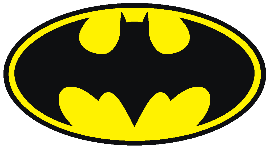 Circle TimeMondayTuesdayWednesdayThursdayFridaySocial, Emotional, Literacy & LanguageCalendar & JobsStory: Little Owl’s Night Where is the sun at night? We will conduct an experiment.Goal : Scientific InquiryCalendar & JobsStory: Go to Sleep Groundhog What is nocturnal?What is Diurnal & Crepuscular?Dress for the weather and pack a disposable lunch.Calendar & JobsStory: A Dark Dark Tale & Little HootShhhh what do you hear?Goal : Scientific InquiryCalendar & JobsStory: The Great Big Yawn & OwlsWhat do nocturnal animals have that others don’t?Science, Sensory & Math ConceptsWe will learn to say ‘owl’ and ‘night’ in sign languageGlow in the dark floam!Goal:   Creative expression , sensory experienceFLUBBER! What can you make?  Goal : Sensory ExperienceNighttime or Daytime?(animal storyboard)Goal : Scientific InquiryFIELD TRIP TO BOB’S CORN & PUMPKIN PATCHA nocturnal gecko will be coming to visit in class this week. Goal : Experiences with nature & sensory experienceNocturnal, Diurnal & Crepuscular animal sorting. Goal : Scientific Inquiry & recognizing & recallingArts , Crafts & Creative ExpressionEasel Painting!Goal : Creative ExpressionNocturnal animal masks!Goal : Creative ExpressionEasel Painting!Goal : Creative ExpressionStarry Night CollageGoal : Creative Expression& Following DirectionsBring a labeled car seat if your child is riding with another parent.Bat shakers! Goal: Exploring musical concepts & expression. Nocturnal animal footprints (stamping)!Goal : Creative ExpressionEasel Painting!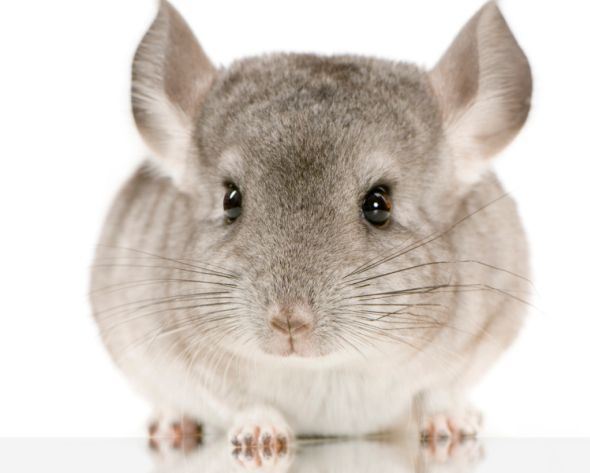 Goal : Creative ExpressionBat(man) resist splatter painting (this could be messy)Goal: Following DirectionsMusic , Games & Dramatic PlayCalendar Song    Goal: Learning the days of the weekTwinkle Twinkle….Goal: Recognizing & recalling. Exploring musical conceptsTwinkle Twinkle….Goal: Recognizing & recallingNocturnal Animal YogaGoal: Large motor activity & following directionsCalendar Song       Goal: Learning the days of the week5 Little OwlsGoal: Notice and discriminate rhymeCalendar Song         Goal: Learning the days of the week5 Little OwlsGoal: Notice and discriminate rhymeAll The RestWeekly Goal: To understand the differences between animals who use the night/day to their advantage and why. To learn about what happens at night & why.                                                                   Bat Cave! We would love to make a bat cave as a class if anyone has a large box to donate. Goal: Following Directions & gross motor activityBring a flashlight! We will be reading some of our circle time stories in the dark! Students are welcome to bring a flashlight every day this week.We will be making FLUBBER Goal: Practicing pouring & measuring with different tools & following a recipeSharing Circle! Wed., Thurs. & Fri.Bring something fun from home. (no weapons) Goal : To become comfortable speaking in front of a group